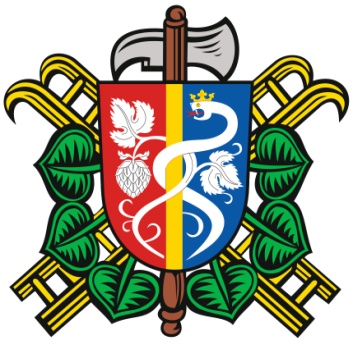 Zápis ze schůze SDH Očihov konané dne 12.10.2016Přítomnost dle PL.RTO VroutekKontrola činnosti a úkolů z předešlého obdobíHasičská pojišťovnaPramen SoběchlebyEETPosvíceníVýroční VVHDne 20.7.2016 zastupitelstvo obce Očihov schválilo odkoupení RT HP25 od SDH Vroutek ve vlastnictví města Vroutek. Po předešlé dohodě mělo být toto auto odkoupeno za max. Částku 60 000 Kč. Po převzetí cisterny se projevily podstatné závady na motoru a převodovce, které nebyly původními majiteli oznámeny.  Na základě těchto zjištění bylo vozidlo vráceno zpět do Vroutku.Kondiční jízdy – nejsou uskutečňoványPořízení regálů do hasičárny – zajištěny, postavenyNatření vrat u hasičárny z venkovní strany – provedenoKolaudace – uskutečněnaPromítání historických fotek – uskutečněnoPořízení základního dílenského nářadí do hasičárny – provedenoPořízení sady hadic pro mladé hasiče v hodnotě 11 000 Kč – zajištěnoHasičské muzeum – nezjištěno žádné v dosahu 100 kmVýlet září – neuskutečněnoSvěcení nové cisterny ve Vroutku – naše účast byla zajištěnaProvize z hasičské pojišťovny za uzavřené pojistkyDohledání prameniště – zdroje vody pro požární nádrž v Soběchlebech a pokus o jeho vyčištění a zprovozněníEET – SH ČMS vyjednala pro SDH úlevu od pořízení EET. Pokud sbory neprovozují hostinskou činnost pro výdělek, nemusí EET pořizovat.Příprava posvícenské zábavy – zajištění tří tradičních cen pro slosování vstupenek. Cena vstupného 80 Kč.Výroční valná hromada se bude konat 7.1.2017. Příprava zpráv o činnosti – V. Braniš, P. Blecha a o hospodaření – J. Branišová, R. Andrlezapsal: Václav Braniš